DIFUSIONISMOANON eta NOIZ- XIX. Mendearen bukaera- XXmendearen hasiera// EEBB; BH, ALEMANIA(bereziki)Antropologo Fritz- Graebner(1877-1934)FR.W. Schimdt (1868-1959) Oinarri teorikoak-Kulturek “sortzeko/asmatzeko” gaitasun gutxi dute. Joera zera da: beste kultura batzuetatik “maileguan hartzea” / kopiatzea. Batzuen ustez giza kulturaren jatorria Egipton egonen litzateke eta hortik zabaldu egin zenGiltza kontzeptuak-Maileguakultura zirkuluak Kulturaren inguruko ikuspegia- kultura bakarra eta unibertsala egitura edo elementu ezberdinez osatuta. Zentrutik periferiara zabaltzen da.KULTURA ZIRKULUEN HISTORIA, ALEMANIA ETA BHko ESKOLAKultura epizentroa zentrotik periferiara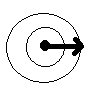 Frobenius, kultura zirkulua- Berezko ezaugarri kulturalakLurraralde bati lotuta egoteaKultura baten bizitzari dagozkion elementu guztiak barnebiltzeaALEMANIA schmidt- Ez dute ikusten kultura nukleo bakarra, kultura hobi desberdinak daudela defendatzen dute. Kritika hiperdifusionisteiBRITAINA HANDIA elliot-smith – TEORIA “ PAN-EGIPTOARRAKultura hobi bakarra ikusiESKOLA AMERIKANOAF. BOAS- alkulturizazio kontzeptua landuKROEBERWISSLER- elikadura landu- 8 zonalde kultural